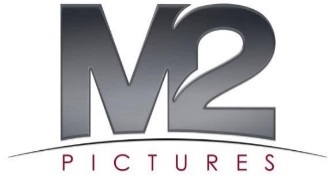 Presenta 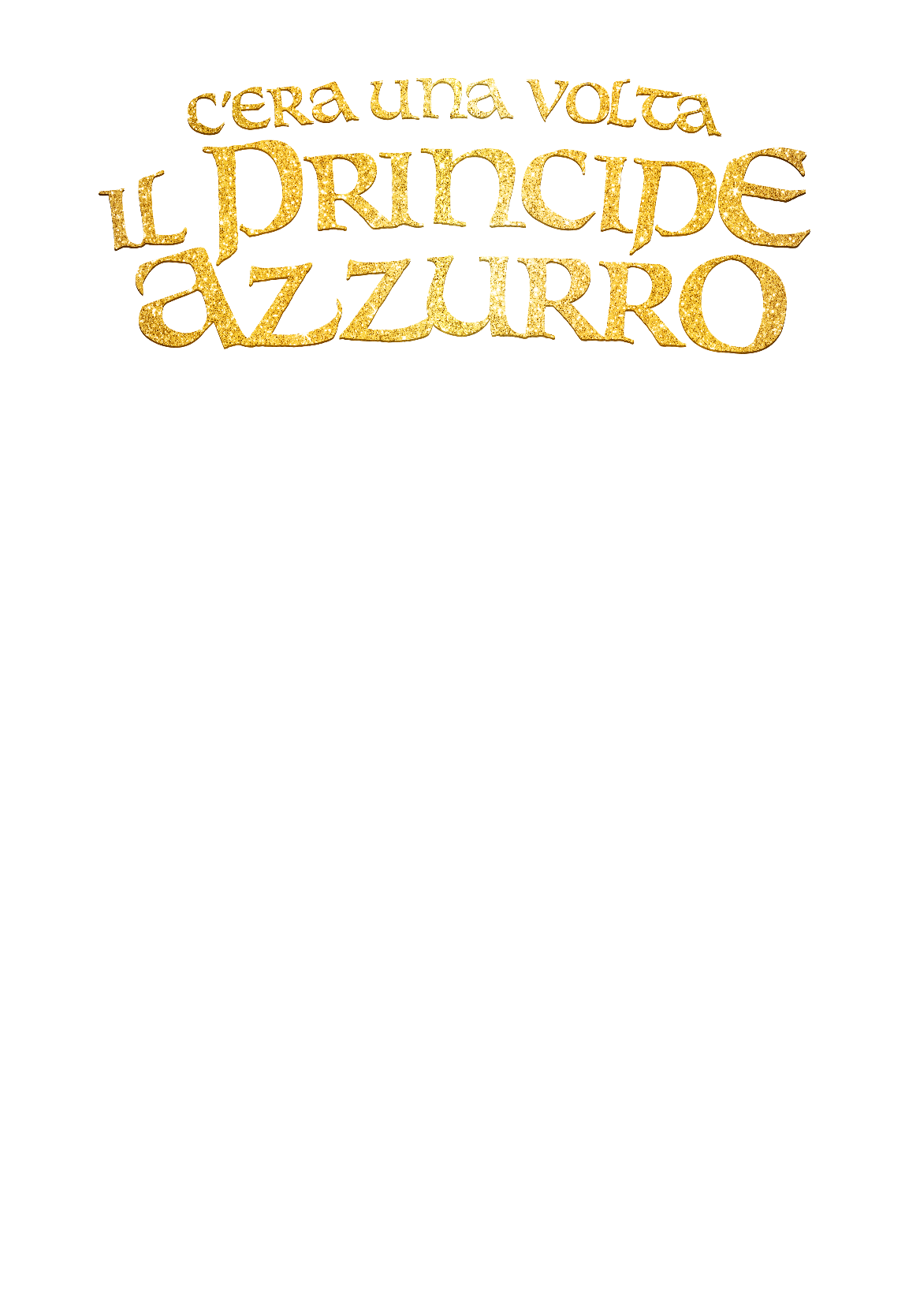  (Charming)Diretto da Ross VenokurVoci versione originale ingleseDemi Lovato, Sia, Avril Lavigne, Nia Vardalos Ashley Tisdale, G.E.M., John Cleese  USCITA 28 FEBBRAIODurata 90’Ufficio Stampa M2 PicturesCarmen DanzaLicia D’Antrassi+39 0687739000licia.dantrassi@m2pictures.itSINOSSI BREVESappiamo tutti come terminano le classiche favole. Cenerentola sposa il Principe Azzurro. Biancaneve sposa…oh, interessante… il Principe Azzurro. E la Bella Addormentata sposa… wow, inizia a diventare un po’ strano…Il Principe Azzurro! Colpito da un incantesimo che lo rende irresistibile e capace di far innamorare di sé tutte le donne del regno, C’era una volta il Principe Azzurro racconta l’insolita storia del Principe Filippo Azzurro e della sua ricerca del vero Vero Amore. SINOSSI LUNGASappiamo tutti come terminano le classiche favole. Cenerentola sposa il Principe Azzurro. Biancaneve sposa…oh, interessante… il Principe Azzurro. E la Bella Addormentata sposa… wow, inizia a diventare un po’ strano…Il Principe Azzurro! Da bambino, ad Azzurro è stato malignamente donato un super “fascino”, e così anche senza volerlo attrae tutte le donne come se fosse un magnete. Ogni ragazza che incontra si innamora follemente di lui e come potete immaginare per qualcuno nato in una famiglia reale che diventa magicamente irresistibile, il principe più famoso del mondo vive con molta leggerezza questa sua condizione.  Dopo aver conquistato ben tre fidanzate di altissimo livello e respinto migliaia di innamorate, il principe decide di spezzare la maledizione conquistando il premio più irreale che ci sia: il Vero Amore. Qualsiasi valoroso cavaliere su questa terra sa che, chi partecipa a questa impresa, deve intraprendere un viaggio alla scoperta di sé e del proprio coraggio nota come “La Grande Prova”. Suo padre l’ha fatta, suo nonno anche, quindi perché non lui? E così con l’aiuto di uno straniero birichino, di nome Lenny che gli fa da giuda, Azzurro è deciso ad affrontare “La Grande Prova”, scoprire il vero amore e trovare finalmente il suo lieto fine.     Tuttavia, all’insaputa del principe, “Lenny” è in realtà Lenore Quinonez, una famosa ladra. Nata in mare, Lenore non è “una donna del regno” e quindi l’unica al mondo a essere immune al fascino magico del principe. Considerando da subito Azzurro come una facile preda e accompagnarlo nella sua ricerca un guadagno veloce, Lenore promette in segreto di consegnare il principe alle sue tre impazienti principesse per costringerlo all’inevitabile scelta di sposare una di loro. Ma durante il loro viaggio, Lenore inizia a sospettare che ci sia dell’altro nel principe, e nei suoi sentimenti verso di lui, di quanto avesse pensato in un primo momento.   C’era una volta il Principe Azzurro è una commedia sulla fiducia, sugli amori veri e sulla consapevolezza che il vivere felici e contenti non è una cosa così impossibile da raggiungere come si potrebbe pensare. CAST TECNICOROSS VENOKUR – Regista/Sceneggiatore Il giorno dopo essersi laureato alla Columbia University, nel 1995, Ross Venokur ha guidato fino a Los Angeles per iniziare a lavorare come scrittore per MTV. Lo stesso anno, vende sia il suo primo romanzo per ragazzi, The Amazing Frecktale (Bantam), sia la sua prima sceneggiatura Galaxy High (DreamWorks/Vanguard/1492 Pictures). Da quel momento, Ross ha scritto molti altri libri per bambini e ha creato progetti, con la Disney, Fox, Walden Media, Warner Brothers, Sony, Universal Pictures, The Jim Henson, Co., Vanguard Animation, Jersey Films, Benderspink, 1492 Pictures, e altri. Inoltre, Venokur esegue lavori, non accreditati, di riscrittura di film per diversi studios.Ross ha trascorso diversi anni scrivendo e creando serie televisive originali per Carsey-Werner, dove ha sviluppato, scritto, e fatto da produttore esecutivo di episodi pilota per ABC, Fox e WB (Mark Burnett prima incursione nel mondo della scrittura per la televisione). Mentre era alla Carsey-Werner, Ross ha lavorato anche come creatore/produttore esecutivo di Game Over (Lucy Liu, Patrick Wharburton, Rachel Dratch, Artie Lange), la prima serie animata interamente realizzata in CGI ad andare in onda in primetime.Il debutto di Venokur nel mondo dell’animazione indipendente è avvenuto con la regia di Get Squirrely (Jason Jones, Will Forte, John Leguizamo, John Cleese, Victoria Justice), film distribuito limited in Nord America e su Amazon Prime nell’autunno del 2016. Ross ha da poco terminato la lavorazione di C’era una volta il Principe Azzurro. JOHN H. WILLIAMS – Produttore Mr. Williams ha identificato, acquisito, sviluppato, promosso e prodotto Sherk, film d’animazione distribuito dalla DreamWorks, nel Maggio del 2001, e vincitore di un Oscar come “Miglior Film D’Animazione”. In seguito ha prodotto Shrek 2 ed è stato Produttore Esecutivo di Shrek Terzo, Shrek e vissero felici e contenti e Il Gatto con gli stivali. Tra gli altri suoi lavori ricordiamo Valiant - Piccioni da combattimento (Walt Disney Pictures) con le voci di Ewan McGregor e Ricky Gervais e Space Chimps - Missione spaziale (Fox), film diretto da Kirk DeMicco (I Croods). In totale i film di John H. Williams hanno guadagnato, ad oggi in tutto il mondo, quasi quattro miliardi di dollari. CORY EDWARDS – Consulente CreativoEssendo uno sceneggiatore e un regista egli stesso, Cory è da subito diventato parte integrante del team creativo che ha aiutato a portare, C’era una volta il Principe Azzurro, sul grande schermo.  Cory ha iniziato come regista di video musicali e produttore del film, presentato al Sundance Film Festival, Chillicothe, ma il suo grande debutto è avvenuto quando ha co-diretto e co-sceneggiato il film d’animazione Cappuccetto rosso e gli insoliti sospetti, nel quale veniva riscritta, in versione crime story non lineare, la favola di Cappuccetto Rosso. Il film in CGI è stato totalmente realizzato fuori dallo studio system e per un decimo del costo. Distribuito dai magnati del cinema Bob e Harvey Weinstein, è diventato il film di maggior successo durante la sua uscita al cinema. Ha avuto anche un seguito e ha incassato oltre 150 milioni di dollari in tutto il mondo.Dopo aver scritto Cappuccetto rosso e gli insoliti sospetti, Cory si è dedicato alla sceneggiatura dello sci-fi Fuga dal pianeta Terra, di alcuni episodi di VeggieTales per la Dreamworks ed è diventato consulente creativo e per la sceneggiatura in alcuni film d’animazione indipendenti come Zambezia, Khumba - Cercasi strisce disperatamente, Yellowbird e TMNT Ninja Turtles. Edwards ha anche creato la web series Krogzilla Gets a Job per Smosh.com, uno dei canali più seguiti e guardati su Youtube. Cory ha anche sviluppato progetti di lungometraggi per produttori come John Davis, Paul Schiff, John Shestack e Luc Besson. The Jim Henson Company ha assegnato a Edwards il compito di scrivere e dirigere l’adattamento di Fraggle Rock e l’adattamento dei bestseller di Frog and Toad. Recentemente ha partecipato alla scrittura di Monkey King: Hero Is Back, il secondo film d’animazione di maggiori successo, in termini di incasso, in Cina. Cory al momento sta dando gli ultimi ritocchi a Wish, un film d’animazione da lui stesso diretto, mentre sta preparando il suo prossimo film Supercharged, una commedia con al centro un supereroe prodotta dagli stessi produttori di C’era una volta il Principe Azzurro. LA STORIAHo tre figlie e ciò significa che ho letto le storie della buonanotte ogni sera negli ultimi quattordici anni. Spesso, le storie che leggevamo erano ambientate in una terra incantata e ruotavano attorno a principesse famose. E quindi è stata solo una questione di tempo perché ci rendessimo conto che Cenerentola sposa il Principe Azzurro, Biancaneve si sposa con il Principe Azzurro e la Bella Addormentata sposa anche lei il Principe Azzurro. Le mie figlie sono scoppiate a ridere…È lo stesso ragazzo! E quello è stato il mio punto di partenza. Le ragazze sono andate a dormire e io sono andato al mio PC e ho iniziato a immaginare come questo ragazzo, il Principe Azzurro, sarebbe riuscito a risolvere la questione. E perchè lo fa? Ma da quella semplice curiosità è nata l’idea fondamentale che avrei avuto bisogno di una eroina forte, divertente, intelligente, piena di risorse, sfavillante che non avrebbe tollerato nessuno dei ridicoli comportamenti del principe. Ho annotato il nome della prima persona che mi è venuta in mente pensando a quella descrizione, Lenore Quinonez, mia moglie. All’improvviso, il Principe Azzurro aveva ben altro con cui confrontarsi nel suo regno incantato. Da quel momento, la storia si è sviluppata come una commedia romantica al contrario. Azzurro, il personaggio maschile, è innamorato dell’idea di essere innamorati, ma non ha alcuna idea di cosa sia realmente l’amore. Lenore, il personaggio femminile, è troppo concentrata sul costruire la propria ricchezza per aver tempo da dedicare all’amore. Ovviamente, le tre iconiche principesse (Cenerentola, Biancaneve e la Bella Addormentata) erano ancora al centro dell’intera premessa del film, che mi ha dato la possibilità di prendere amorevolmente in giro le favole più famose, il tutto però rispettando rigorosamente le regole delle fiabe che sono rimaste impresse in tutti noi.  DESCRIZIONI DIE PERSONAGGIPRINCIPE FILIPPO AZZURROFan adoranti? Il Principe Filippo Azzurro ne ha migliaia. Ma il Vero Amore? Questa è la cosa che gli manca e di cui ha un disperato bisogno, anche se non sa cosa sia il vero amore. Come vuole la leggenda, il Principe Azzurro è per tutti irresistibile, ma quello su cui le storie hanno sorvolato è che il suo fascino non è un bene…ma una maledizione! Per la prima volta avventurandosi fuori dalle mura dei privilegi reali, Azzurro dovrà imparare cosa sia il mondo e trovare il suo posto in esso.LENORE QUINONEZ (AKA LENNY)Forte, intelligente e indipendente, Lenore Quinonez è un bandito del calibro di Robin Hood. Sempre pronta con un sorrisetto ironico e commenti arguti, Lenore affronta il mondo con cinico distacco. In questo modo è più facile e sicuro. Cresciuta a suo agio nella solitudine, Lenore farà tutto il possibile per continuare a ignorare l’assillante sospetto che nella vita ci siano cose molto più preziose dell’oro. NEMESI MAL D‘AMOREProva vivente che non c’è furia maggiore di quella di una donna schernita, Nemesi Mal D’Amore è determinata a distruggere l’Amore nella sua totalità. Lei è l’artefice della maledizione del Principe Azzurro e la minaccia che nè lui nè Lenore si aspettano. Dal suo auto-esilio Nemesi attende con la sua magia nera, contando i giorni che mancano al ventunesimo compleanno del Principe, giorno in cui la maledizione sarà sigillata e nessun bacio potrà spezzarla. A quel punto tutto l’amore sparirà dal regno per sempre.  LA MUSICATOM HOWE – COMPOSITORETom Howe è un compositore inglese pluripremiato, che nonostante la sua giovane età, ha creato le colonne sonore per film importanti negli Stati Uniti come C’era una volta il Principe Azzurro, dello stesso produttore di Shrek John Williams, così come per oltre sessanta tra drammi e documentari vincitori di Emmy e BFTA, sia in America che in Inghilterra. Oltre ai sui successi per il cinema e la televisione, Tom ha anche realizzato numerosi spot pubblicitari, e scritto molte importanti canzoni pubblicate da Sony ATV. La sua abilità come polistrumentista, le sue capacità con le colonne sonore orchestrali, insieme al suo talento nella scrittura di canzoni pop e rock, nel sound design di musica elettronica, e l’uso delle più moderne tecniche di produzione, gli hanno consentito di aver un vantaggio maggiore, rispetto ad altri compositori, nella composizione per il cinema, TV e altri media.Dopo essere diventato, per diversi anni, il compositore al quale rivolgersi alla BBC così come a Channel 5 componendo colonne sonore come The Great British Baking Show, Tom si trasferisce a Hollywood, dove il suo talento è subito notato da Harry Gregson-Williams, che lo ha portato a scrivere musica aggiuntiva per diversi film importanti tra cui, Monkey Kingdom della Disney ed Exodus - Dei e re della Fox. In passato, Howe ha anche arrangiato musica aggiuntiva per la premiata serie della BBC Natural History e il film di Ken Loach La parte degli angeli.Tom ha costruito in breve tempo la sua carriera a Hollywood, partecipando a film e programmi televisivi importanti, tra cui l’acclamato Finding Jesus: Faith. Fact. Forgery. per la CNN, The Brain della PBS, Paranormal Witness, The Vatican: Saints per Discovery Channel. Tom ha lavorato anche ai film Lost and Found, In Your Pocket, Hate From a Distance, (insieme a Harry Gregson-Williams) e A Most Peculiar Man. Howe ha anche curato la colonna sonora e la produzione delle parti vocali per la serie Disney The Lodge e contribuito alla musica aggiuntiva per il film della Warner Bros The Legend of Tarzan ed è stato scritturato per lavorare a un biopic su Johnny Cash intitolato Life, Briefly.  HARRY GREGSON-WILLIAMS Harry Gregson-Williams è uno dei compositori più ricercati di Hollywood, le sue colonne sonore coprono lavori per film di alto profilo che spaziano dall’azione al drama, fino all’ animazione, ognuno dei quali intriso della forza emotiva e l’intensità delle atmosfere che contraddistinguono il suo caratteristico stile musicale. È stato il compositore della colonna sonora di tutti i quattro film di Shrek; si è aggiudicato una nomination ai BFTA per la colonna sonora del primo Shrek; e ha ricevuto una nomination ai Golden Globe e ai Grammy Award per il suo lavoro in Le cronache di Narnia - Il leone, la strega e l'armadio.    Tra i suoi lavori più recenti troviamo il crime thriller drammatico La legge della notte, scritto, diretto e interpretato da Ben Affleck. Il film, che segna la loro terza collaborazione, è tratto dall’omonimo best seller scritto da Dennis Lehane. Inoltre, ha lavorato in La signora dello zoo di Varsavia diretto da Niki Caro con Jessica Chastain e Alien: Covenant diretto da Ridely Scott con Michael Fassbender e Billy Crudup.Gregson-Williams ha curato la  colonna sonora della serie HBO Confirmation con Kerry Washington e Greg Kinnear, di Sopravvissuto - The Martian di Ridely Scott con Matt Damon, Miss You Already di Catherine Hardwicke, Monkey Kingdom per Disney Nature e di The Equalizer - Il vendicatore  del regista Antoine Fuqua interpretato da Denzel Washington. Tra gli altri suoi lavori ricordiamo l’acclamato The Town diretto da Ben Affleck. Il compositore aveva già lavorato con Affleck in Gone Baby Gone. Gregson-Williams ha lavorato con molti registi come Joel Shumacher nei film Twelve, Number 23, Veronica Guerin - Il prezzo del coraggio e In linea con l'assassino; con Tony Scott per Unstoppable - Fuori controllo, Pelham 1 2 3 - Ostaggi in metropolitana, Déjà vu - Corsa contro il tempo, Domino, Man on Fire - Il fuoco della vendetta, Spy Game e Nemico pubblico; e con Ridley Scott in Prometheus e Le crociate - Kingdom of Heaven. Durante la sua prolifica carriera Gregson-Williams ha lavorato anche alla colonna sonora de Prince of Persia - Le sabbie del tempo di Mike Newell; X-Men: le origini – Wolverine; Cowboys & Aliens diretto da Jon Favreau; Blackhat di Michael Mann; Le cronache di Narnia - Il principe Caspian di Andrew Adamson e Mr. Pip; ha collaborato con Beeban Kidron in Che pasticcio, Bridget Jones!;  Il figlio di Babbo Natale  e Galline in fuga prodotti da Aardman Animations; nello straordinario documentario Life in a Day; Total Recall - Atto di forza di Len Wiseman; L'ora della verità e Il senso di Smilla per la neve del regista Billie August; Costretti ad uccidere di Antoine Fuqua; e il primo film della Dreamworks realizzato in computer grafica Z la formica.     Gregson-Williams ha curato la colonna sonora di tre dei cinque giochi di successo di Metal Gear Solid della Konami e anche di Call of Duty, il videogioco più venduto del 2014, lavoro che è valso al compositore numerosi premi in diversi festival.    Gregson-Williams, nato in Inghilterra da una famiglia di musicisti, a sette anni frequenta il St. John’s College, a Cambridge, grazie a una borsa di studio e successivamente ha ottenuto un ambito posto alla London’s Guildhall School of Music & Drama, che recentemente gli ha conferito una Honorary Fellowship. In seguito però il compositore si è dedicato all’insegnamento prima in alcune scuole in Inghilterra e poi ad Alessandria d’Egitto. Ha iniziato la sua carriera nell’industria cinematografica come assistente del compositore Richard Harvey e inseguito come orchestratore e arrangiatore per Stanley Myers, e dopo ha composto la sua prima colonna sonora per il regista Nicolas Roeg. La sua successiva collaborazione e amicizia con Hans Zimmer ha permesso a Gregson-Williams di comporre musica per film come The Rock, Armageddon - Giudizio finale e Il principe d'Egitto, aiutandolo a lanciare la sua carriera a Hollywood.  Gregson-Williams è stato anche uno stimato insegnante al Sundance Composers Lab dove ha lavorato direttamente con compositori emergenti provenienti da tutto il mondo. Harry Gregson-Williams ha cinque figli, e vive e lavora a Los Angeles dal 1995. 